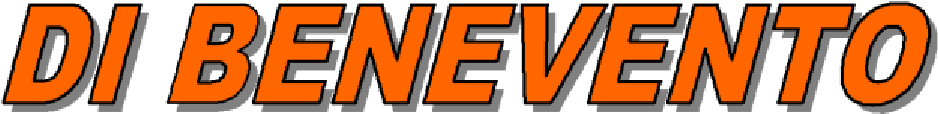 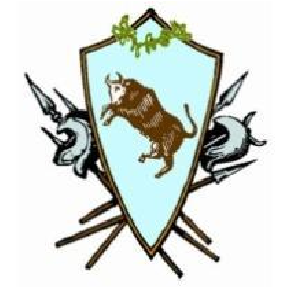 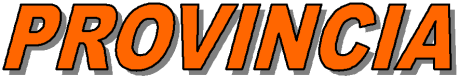 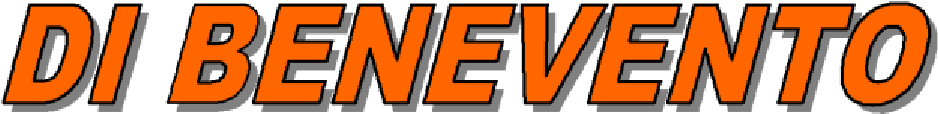 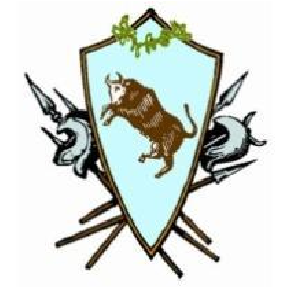 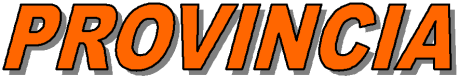 PATTO DI INTEGRITÀ Tra   la Provincia di Benevento e i partecipanti alla procedura di gara aperta per l’affidamento dell’appalto integrato per la progettazione definitiva, esecutiva e il coordinamento della sicurezza in fase di progettazione e l’esecuzione dei lavori per IL MIGLIORAMENTO / ADEGUAMENTO SISMICO IMPIANTO DI RITENUTA DI CAMPOLATTARO DELLA CASA DI GUARDIA E DELLA CABINA ELETTRICA DELLA DIGA DI CAMPOLATTARO SOGGETTO GESTORE ASEA (AGENZIA SANNITA ENERGIA AMBIENTE).Questo documento, già sottoscritto dal Presidente, agli atti del Servizio appaltante, deve essere obbligatoriamente sottoscritto e presentato insieme all’offerta da ciascun partecipante alla gara in oggetto. La mancata consegna, tra gli atti dell’offerta, di questo documento debitamente sottoscritto dal titolare o rappresentante legale/persona munita di idonei poteri di rappresentanza della Ditta concorrente comporterà l’esclusione dalla gara. La Provincia di Benevento si impegna a rendere pubblici i dati più rilevanti riguardanti la presente gara, l’elenco dei concorrenti ed i relativi prezzi quotati, nonché l’elenco delle offerte respinte. La sottoscritta Ditta                                                                si impegna a segnalare alla Provincia di Benevento qualsiasi tentativo di turbativa, irregolarità o distorsione nelle fasi di svolgimento della gara e/o durante l’esecuzione del contratto, da parte di ogni interessato o addetto o di chiunque possa influenzare le decisioni relative alla gara in oggetto. La sottoscritta ditta dichiara che non si è accordata e non si accorderà con altri fornitori partecipanti o meno alla gara per limitare in alcun modo la concorrenza e che, nel caso in cui si aggiudicasse l’appalto, non stipulerà contratti di subappalto con imprese partecipanti alla medesima gara. La sottoscritta ditta si impegna a rendere noti, su richiesta della Provincia di Benevento, tutti i pagamenti eseguiti e riguardanti il contratto eventualmente assegnatole a seguito della gara in oggetto, inclusi quelli eseguiti a favore di intermediari e consulenti. La remunerazione di questi ultimi non deve superare il "congruo ammontare dovuto per servizi legittimi". La sottoscritta ditta prende nota e accetta che nel caso di mancato rispetto degli impegni anticorruzione assunti con questo Patto di Integrità, potranno essere applicate le seguenti sanzioni:  	cancellazione o perdita del contratto; confisca del deposito cauzionale provvisorio; confisca del deposito cauzionale definitivo; addebito di una somma pari all’8% del valore del contratto a titolo di responsabilità per danno arrecato alla Provincia di Benevento, impregiudicata la prova dell'esistenza di un danno maggiore; addebito di una somma pari all’1% del valore del contratto per ogni partecipante, a titolo di responsabilità per danno arrecato agli altri concorrenti, sempre impregiudicata la prova predetta; esclusione del concorrente dalle gare indette dalla Provincia di Benevento per 5 anni. Il presente Patto di Integrità e le relative sanzioni applicabili resteranno in vigore sino alla completa esecuzione del contratto assegnato a seguito della gara in oggetto e sino alla data di scadenza del periodo di garanzia di quanto fornito. Data,   	 PER LA DITTA PARTECIPANTE(timbro della ditta e firma)PER LA PROVINCIA DI BENEVENTOIL PRESIDENTEIL DIRIGENTE DEL SETTORE TRA LA PROVINCIA DI BENEVENTO E I PARTECIPANTI ALLA PROCEDURA APERTA CON APPLICAZIONE DEL CRITERIO DELL’OFFERTA ECONOMICAMENTE PIÙ VANTAGGIOSA INDIVIDUATA SULLA BASE DEL MIGLIOR RAPPORTO QUALITÀ PREZZO, AI SENSI DEGLI ARTT. 60, 95 E 157 DEL D.LGS. 18 APRILE 2016 N. 50 – CODICE DEI CONTRATTI PUBBLICI PER L’APPALTO INTEGRATO PER LA PROGETTAZIONE DEFINITIVA, ESECUTIVA E IL COORDINAMENTO DELLA SICUREZZA IN FASE DI PROGETTAZIONE E L’ESECUZIONE DEI LAVORI PER IL MIGLIORAMENTO / ADEGUAMENTO SISMICO DELLA CASA DI GUARDIA E DELLA CABINA ELETTRICA DELLA DIGA DI CAMPOLATTARO SOGGETTO GESTORE ASEA (AGENZIA SANNITA ENERGIA AMBIENTE)CUP: E44G18000040001 CIG: __________________